September 28, 2012David W. Danner, Executive Director and SecretaryWashington Utilities and Transportation Commission1300 S. Evergreen Park Dr. SWP. O. Box 47250 Olympia, Washington  98504-7250RE: 	Washington Utilities and Transportation Commission v. Telecare, Inc. Commission Staff’s Response to Application for Mitigation of Penalties Docket -Dear Mr. Danner:On , 2012, the Washington Utilities and Transportation Commission issued a $500 Penalty Assessment in Docket - against Telecare, Inc. for  violations of Washington Administrative Code (WAC) , which requires competitively classified telecommunications companies to furnish annual reports to the commission no later than May 1 each year. On , 2012, Telecare, Inc. wrote the commission requesting mitigation of penalties (Mitigation Request). In its Mitigation Request, Telecare, Inc. does not dispute that the violation occurred. The company states, “Unfortunately we do not do much business in Washington. We can’t afford a $500 penalty. Can we pay $250.” On February 29, 2012, Annual Report forms and Regulatory Fee packets were mailed to all regulated competitively classified telecommunications companies. In addition to other information, the cover letter informed the regulated company it must complete the annual report form, pay any regulatory fees and return the material by May 1, 2012 to avoid enforcement action. On May , 2012, the commission mailed a letter to those companies that had not yet filed an annual report notifying them that, to date, they had incurred a penalty of $. The letter went on to explain that companies who filed their annual reports no later than May 25, 2012, would receive mitigated penalties of $25 per day, with an additional $25 per day for each instance in the previous five years that the company received a penalty for filing a late report.Telecare, Inc. filed its annual report on May 15, 2012, which is 10 business days past the deadline of May 1, 2012. The penalty was mitigated from $100 per day to $25 per day, for a penalty of $250. Telecare, Inc. became regulated in January 1996 and received a penalty in 2010 for filing a delinquent annual report. The prior penalty increased the current penalty by $25 per business day, resulting in an additional $250, for a total penalty of $500.If you have questions regarding this recommendation, please contact Mathew Perkinson, Compliance Investigator, at (360) 664-1105 or at mperkinson@utc.wa.gov.   Sincerely,Sharon Wallace, Assistant DirectorConsumer Protection and CommunicationsAttachment A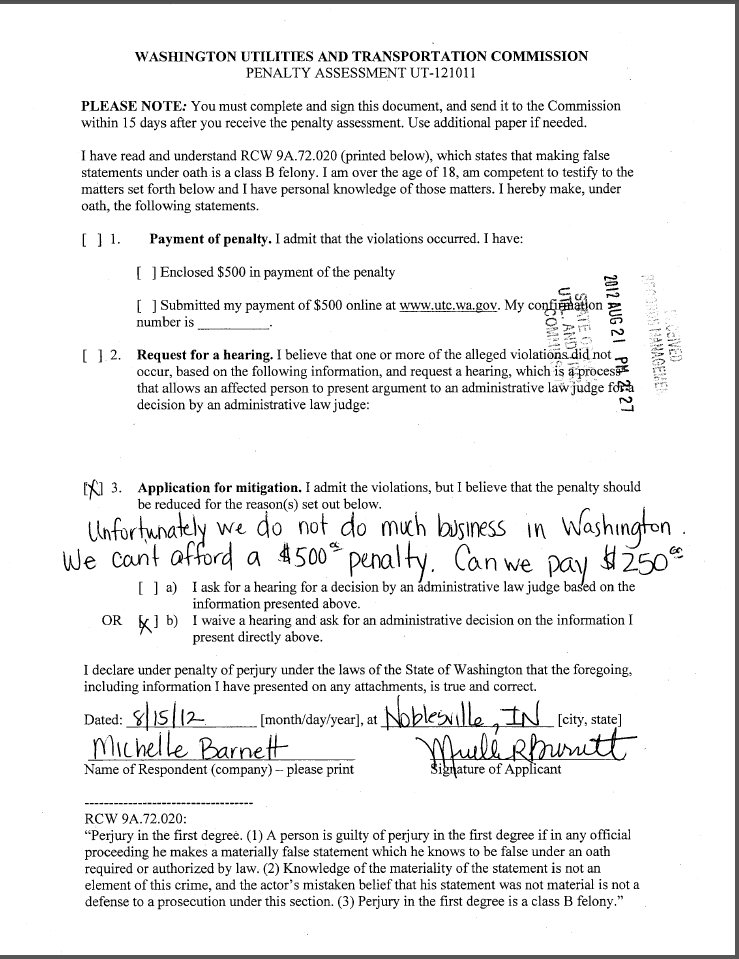 Attachment B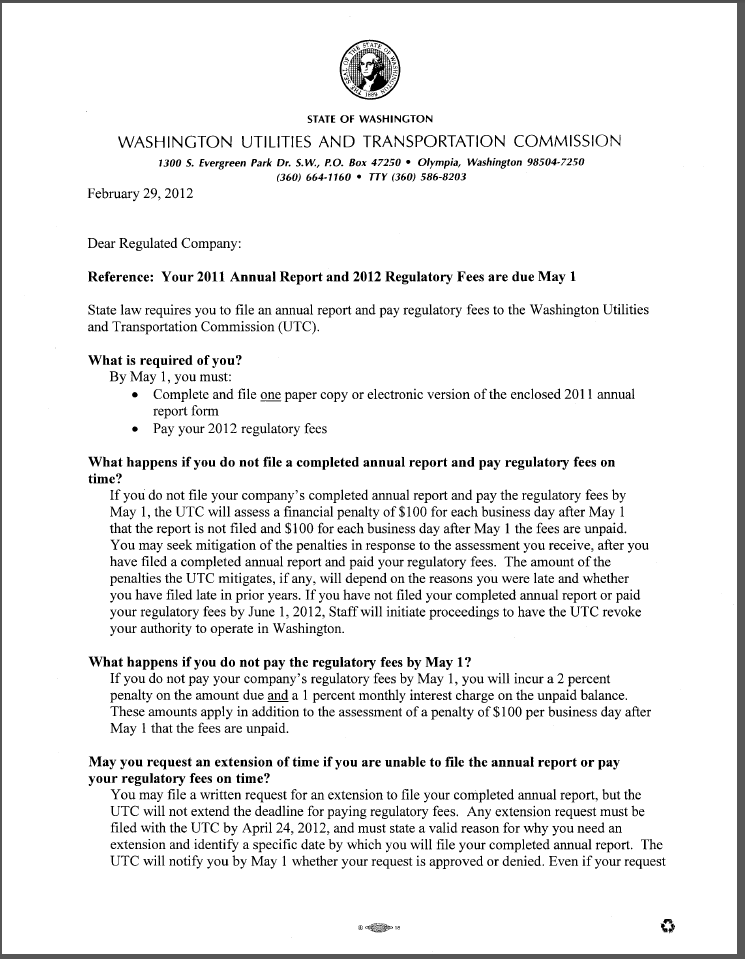 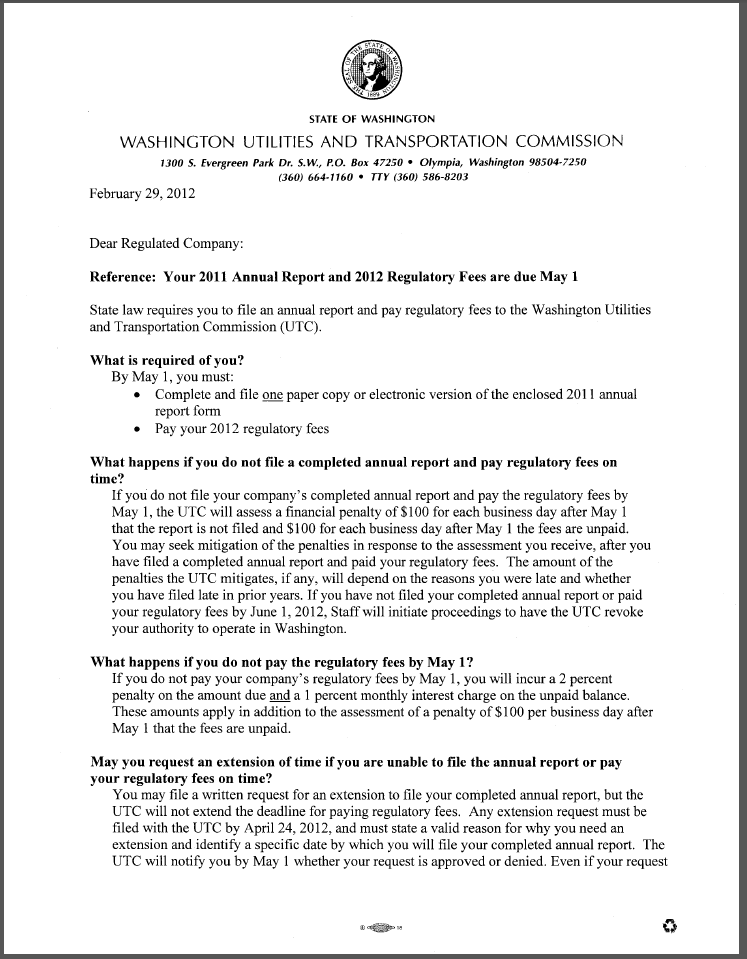 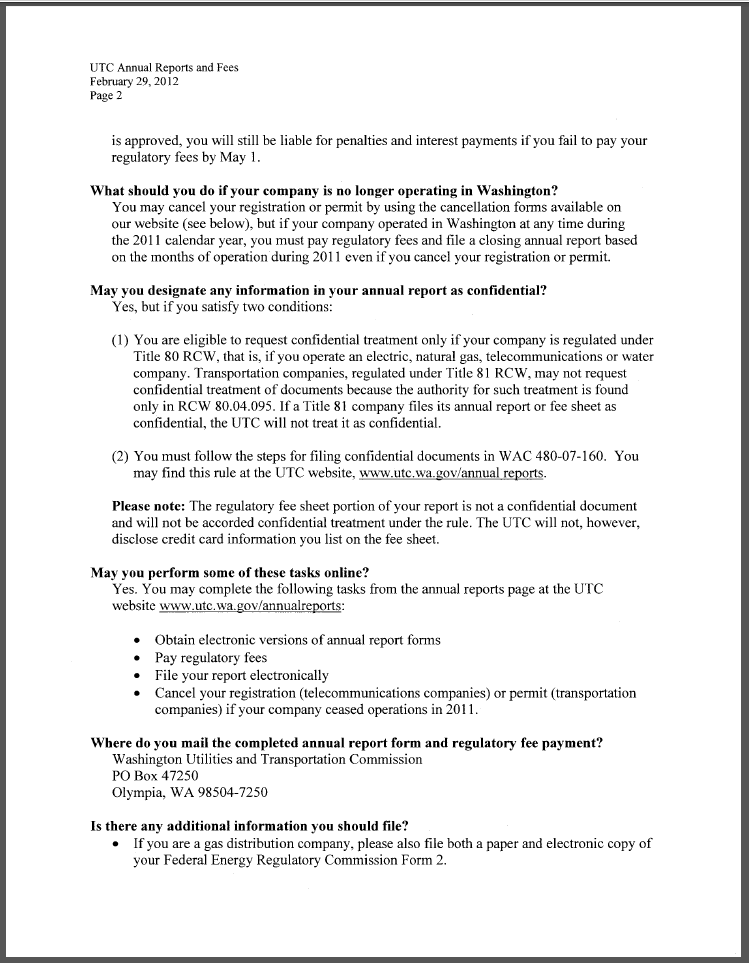 Attachment C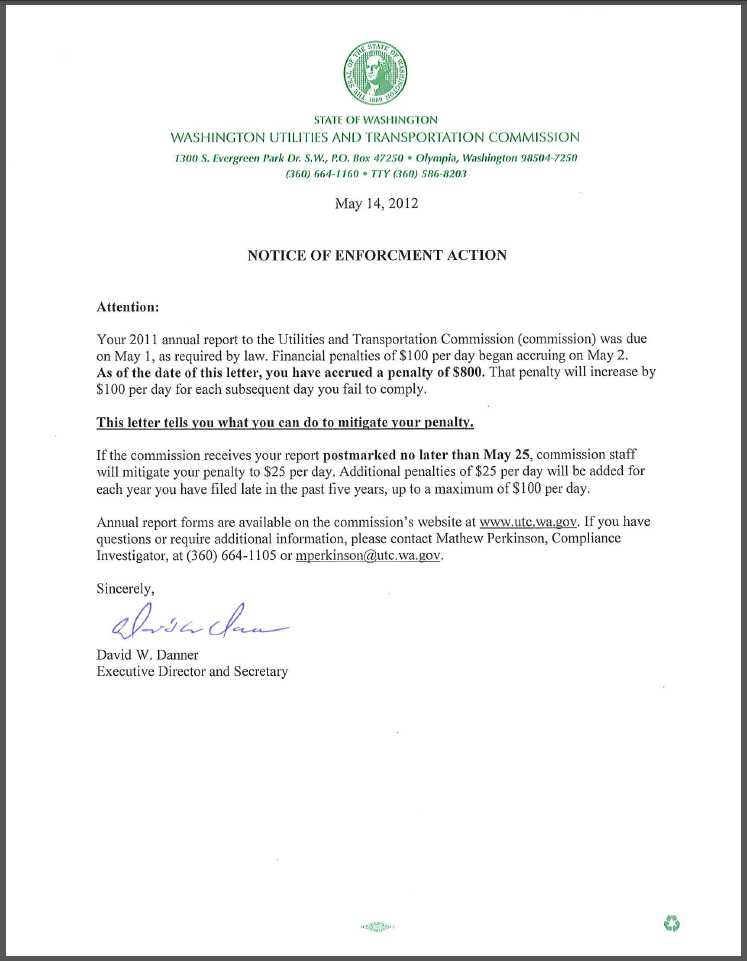 